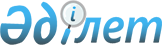 Об оказании социальной помощи отдельным категориям нуждающихся граждан
					
			Утративший силу
			
			
		
					Решение маслихата города Аркалыка Костанайской области от 27 марта 2013 года № 95. Зарегистрировано Департаментом юстиции Костанайской области 16 апреля 2013 года № 4096. Утратило силу решением маслихата города Аркалыка Костанайской области от 3 октября 2013 года № 133

      Сноска. Утратило силу решением маслихата города Аркалыка Костанайской области от 03.10.2013 № 133 (вводится в действие по истечении десяти календарных дней после дня его первого официального опубликования).      В соответствии со статьей 6 Закона Республики Казахстан от 23 января 2001 года "О местном государственном управлении и самоуправлении в Республике Казахстан", статьей 20 Закона Республики Казахстан от 28 апреля 1995 года "О льготах и социальной защите участников, инвалидов Великой Отечественной войны и лиц, приравненных к ним" и стандартом государственной услуги "Назначение и выплата социальной помощи отдельным категориям нуждающихся граждан по решениям местных представительных органов", утвержденным постановлением Правительства Республики Казахстан от 7 апреля 2011 года № 394, Аркалыкский городской маслихат РЕШИЛ:



      1. Оказать социальную помощь:



      1) лицам из семей, имеющих среднедушевой доход ниже величины прожиточного минимума по Костанайской области (далее – прожиточный минимум) за квартал, предшествующий кварталу обращения, на бытовые нужды, единовременно, в размере 7 месячных расчетных показателей;



      2) лицам из малообеспеченных семей на погребение несовершеннолетних детей, единовременно, в размере 15 месячных расчетных показателей;



      3) лицам из семей, имеющих среднедушевой доход ниже величины прожиточного минимума за квартал, предшествующий кварталу обращения, на погребение умерших родственников, зарегистрированных в качестве безработных на день смерти в государственном учреждении "Отдел занятости и социальных программ акимата города Аркалыка" (далее – уполномоченный орган по вопросам занятости), единовременно, в размере 15 месячных расчетных показателей;



      4) участникам и инвалидам Великой Отечественной войны ко Дню Победы в Великой Отечественной войне, единовременно, в размере 25 месячных расчетных показателей;



      5) лицам, приравненным по льготам и гарантиям к участникам и инвалидам Великой Отечественной войны, а также другим категориям лиц, приравненным по льготам и гарантиям к участникам войны ко Дню Победы в Великой Отечественной войне, единовременно, в размере 5 месячных расчетных показателей;



      6) лицам, больным заразной формой туберкулеза, выписанным из специализированной противотуберкулезной медицинской организации, без учета доходов, на дополнительное питание, единовременно, в размере 15 месячных расчетных показателей;



      7) молодежи из семей со среднедушевым доходом ниже величины прожиточного минимума за квартал, предшествующий кварталу обращения, для возмещения расходов, связанных с получением технического и профессионального, послесреднего или высшего образования, по фактическим затратам на оплату обучения в организации образования, за исключением лиц, являющихся обладателями государственных образовательных грантов, получателями иных выплат из государственного бюджета, направленных на оплату обучения в организациях образования;



      8) участникам и инвалидам Великой Отечественной войны на бытовые нужды, ежемесячно, в размере 6 месячных расчетных показателей;



      9) лицам, приравненным по льготам и гарантиям к участникам и инвалидам Великой Отечественной войны, а также другим категориям лиц, приравненным по льготам и гарантиям к участникам войны на бытовые нужды, ежемесячно, в размере 3 месячных расчетных показателей;



      10) лицам, проработавшим (прослужившим) не менее шести месяцев с 22 июня 1941 года по 9 мая 1945 года и не награжденным орденами и медалями бывшего Союза Советских Социалистических Республик за самоотверженный труд и безупречную воинскую службу в тылу в годы Великой Отечественной войны, ко Дню Победы в Великой Отечественной войне, единовременно, в размере 5 месячных расчетных показателей;



      11) инвалидам всех категорий, без учета доходов, на медицинское обследование и оперативное лечение по фактическим затратам, единовременно, не более 50 месячных расчетных показателей;



      12) инвалидам всех категорий, без учета доходов, на возмещение расходов, связанных с проездом в санатории и реабилитационные центры, по фактическим затратам.



      2. Определить перечень документов, необходимых для получения государственной услуги "Назначение и выплата социальной помощи отдельным категориям нуждающихся граждан по решениям местных представительных органов", согласно приложению к настоящему решению.



      3. Признать утратившим силу решение маслихата "Об оказании социальной помощи отдельным категориям нуждающихся граждан" от 26 октября 2011 года № 379 (зарегистрированное в Реестре государственной регистрации нормативных правовых актов за № 9-3-153, опубликованное 11 ноября 2011 года в газете "Торгай").



      4. Настоящее решение вводится в действие по истечении десяти календарных дней после дня его первого официального опубликования.      Председатель

      внеочередной сессии,

      секретарь Аркалыкского

      городского маслихата                       Н. Шалдыбаев      СОГЛАСОВАНО:      Начальник государственного

      учреждения "Отдел занятости

      и социальных программ акимата

      города Аркалыка"

      _________________ К. Омарова

Приложение        

к решению маслихата    

от 27 марта 2013 года № 95  

Перечень документов, необходимых для

получения государственной услуги

"Назначение и выплата социальной помощи

отдельным категориям нуждающихся граждан

по решениям местных представительных органов"

      1. Обязательные документы:

      1) заявление потребителя, обратившегося за социальной помощью;

      2) документ, удостоверяющий личность получателя;

      3) документ, подтверждающий регистрацию по месту жительства получателя;

      4) документ, подтверждающий наличие банковского счета у получателя;

      5) при обращении законного представителя получателя, прилагаются документ, удостоверяющий его личность, и документ, подтверждающий полномочия законного представителя.



      2. Дополнительные документы:

      1) для лиц из семей, имеющих среднедушевой доход ниже величины прожиточного минимума за квартал, предшествующий кварталу обращения, на бытовые нужды:

      сведения о доходах получателя (семьи) за квартал, предшествующий кварталу обращения;

      2) для лиц из малообеспеченных семей на погребение несовершеннолетних детей:

      сведения о доходах получателя (семьи) за квартал, предшествующий кварталу обращения;

      свидетельство о смерти;

      3) для лиц из семей, имеющих среднедушевой доход ниже величины прожиточного минимума за квартал, предшествующий кварталу обращения, на погребение умерших родственников, зарегистрированных в качестве безработных на день смерти в уполномоченном органе по вопросам занятости:

      сведения о доходах получателя (семьи) за квартал, предшествующий кварталу обращения;

      свидетельство о смерти;

      документ, подтверждающий родственные отношения;

      4) для участников и инвалидов Великой Отечественной войны ко Дню Победы в Великой Отечественной войне:

      документ, подтверждающий социальный статус получателя;

      5) для лиц, приравненных по льготам и гарантиям к участникам и инвалидам Великой Отечественной войны, а также других категорий лиц, приравненных по льготам и гарантиям к участникам войны, ко Дню Победы в Великой Отечественной войне:

      документ, подтверждающий социальный статус получателя;

      6) для лиц больных заразной формой туберкулеза, выписанных из специализированной противотуберкулезной медицинской организации, без учета доходов, на дополнительное питание:

      справка из соответствующей медицинской организации, подтверждающая нахождение на лечении;

      7) для молодежи из семей со среднедушевым доходом ниже величины прожиточного минимума за квартал, предшествующий кварталу обращения, для возмещения расходов, связанных с получением технического и профессионального, послесреднего или высшего образования, по фактическим затратам на оплату обучения в организации образования, за исключением лиц, являющихся обладателями государственных образовательных грантов, получателями иных выплат из государственного бюджета, направленных на оплату обучения в организациях образования:

      сведения о доходах получателя (семьи) за квартал, предшествующий кварталу обращения;

      документ, подтверждающий место учебы и размер оплаты обучения за учебный год, выданный соответствующим учебным заведением;

      документ, подтверждающий оплату за обучение;

      8) для участников и инвалидов Великой Отечественной войны на бытовые нужды:

      документ, подтверждающий социальный статус получателя;

      9) для лиц, приравненных по льготам и гарантиям к участникам и инвалидам Великой Отечественной войны, а также других категорий лиц, приравненных по льготам и гарантиям к участникам войны, на бытовые нужды:

      документ, подтверждающий социальный статус получателя;

      10) для лиц, проработавших (прослуживших) не менее шести месяцев с 22 июня 1941 года по 9 мая 1945 года и не награжденных орденами и медалями бывшего Союза Советских Социалистических Республик за самоотверженный труд и безупречную воинскую службу в тылу в годы Великой Отечественной войны, ко Дню Победы в Великой Отечественной войне:

      документ, подтверждающий социальный статус получателя;

      11) для инвалидов всех категорий, без учета доходов, на медицинское обследование и оперативное лечение:

      документ, подтверждающий социальный статус получателя;

      документ, подтверждающий затраты на медицинское обследование и оперативное лечение;

      12) для инвалидов всех категорий, без учета доходов, на возмещение расходов, связанных с проездом в санатории и реабилитационные центры:

      документ, подтверждающий социальный статус получателя;

      проездные билеты (от места жительства до пункта назначения и обратно);

      документ, подтверждающий нахождение инвалида в санатории или реабилитационном центре.



      3. Документы предоставляются в копиях и подлинниках для сверки, после чего подлинники документов возвращаются заявителю в день подачи заявления.



      4. В случае, предусмотренном подпунктом 3) пункта 2 настоящего решения, уполномоченный орган по вопросам занятости проверяет регистрацию в качестве безработного.
					© 2012. РГП на ПХВ «Институт законодательства и правовой информации Республики Казахстан» Министерства юстиции Республики Казахстан
				